Personal data: Name                      : Tarek Ahmed Abdel Mageed Nationality            : EgyptianDate  of birth        : 16.12.1963Marital Status      : Married Languages            : Arabic .English Driving licenses   :Egypt  .UAE Valid Driving license Contact .NO       : UAE) (00971508855301), (00971553721150) ( (00971501578905& EGYPT Mobile No:00201112360496E –mail                 : tarekahmed63@gmail.com .Hobbies                : Reading  historic books, soccer(plying, watching)* Education  and qualifications 1. Bachelor of laws (BLL)         (AL Mansoura    University (EGYPT) 2. Groundwork in written Translation  Diploma    The American University  in Cairo .Egypt (AUC)  3. Legal and UN Translation Diploma     The American University in Cairo. Egypt (AUC)4. Human Resources Management  Diploma     The American University in Cairo. Égypte(AUC)5. Computer Science Diplôma       Ain Shams University . Cairo . Egypt.6. Concentrated Training program in legal English and   
  Contracts Drafting(AIN Shams University. EGYPT) AND :Member  of Egyptian  bar Association   and  Registered  before Appeal Court        and State CouncilEmployment  History and Experience:Company : AL REYAMI  GROUP (Conglomerate   Group :Construction, ,Real-Estate  ,Electricity, fit out works ,Isolation,  Electromechanically,   printing   , Furniture  and  General maintenance   ..etc )       Period       : 26.06.2007 till the current date Position     SENIOR   LEGAL COUNSEL   My Responsibilities and Duties :  Generally, I have to   protect   ALL the  group's legal rights and interests as follow :.To ensure that the life cycle of a contract (from creation, maintenance, renewal through to termination) is managed in a timely manner and in compliance with the Company's governance.IN CASE OF Creating Contracts  by the Group  itself    *Negotiate terms and conditions of new contracts with External Parties (supplier, partner, customer etc. and their legal advisors,  in conjunction with relevant internal departments, Then   Drafting   the contracts  or the agreements as agreed .Extensive knowledge  of the  FIDIC `Contracts as a source and Guide  of the Construction  contracts *Track and follow up contracts procedures with any department until the contract is duly signed and executed. Assure contracts are signed before any legal rights or obligations take effect.IN CASE OF  Creating  Contracts by the Client :  Review,   Analyze   ,vet   then  determine  the Best   and the  Agreed  replacement  conditions  or clauses  for  the  Legal Loopholes or Vulnerable spot of    clauses  of    legal contracts  or agreements   entered with the external parties , or by the Government / Municipal authorities etc. to  Identifying, managing and mitigating key risks and liabilities ( (Arabic &English )*Keep records of all contracts and their related matters, either written or verbal, so that misunderstandings or misinterpretation in relation with contracts can be avoided.Very good knowledge  and  practice of Laws, regulations , decrees and executive  Council  Regulations  (and  Cassation Courts verdicts  in this  regards )  which  are  regulating  rules judge the  Real estate regulatory  authority (   RERA,Dubai land department(DLD) ,  before  Rent  Dispute Settlement  Center    and as a  legislative  defense  before Dubai  courts.• Work closely with the Head of Business Operations , Finance teams  and projects head  to review, check and approve contracts before they are sent onto the client, making changes and re-drafting relevant sections  .very good and long   experience  in   handling construction contract claims, public and private and  as opposed to construction defect work.Very good knowledge and experience  of the laws  and  administrative rules and regulations  of free zones  and Jebel ali Very good knowledge  of formation of the companies (drafting agreements  and administrative procedures(dealing with free zones authorities   )• Provide assistance on tender processes and vendor registration. & Submission and following of Tenders during UAE      , Abu Dhabi  Purchase  law  or    tenders   process  government of DUABI    :(Law No 6 Abu Dhabi , Law No 9 Dubai )  .• Ensure that that contracts and contract statistics are provided to the Sales and Finance teams and Head of Business Operations and Contracts Management on a regular basis.experience with arbitration and  a very good   exposure to preparing a case for trial/arbitration including actually participating in an arbitration or trial .   experience working on construction claims for contract extras, delay damages, impact damages, assessment of liquidated damages and substantive law surrounding these issues• Initiate , follow as    defendant  or  plaintiff       in behalf of the   Group ` companies , within the whole of the UAE before   the  all  ranks  of courts  , by preparing the basic legal work, necessary paperwork and documentation; explaining each case for consideration, and submits to the Courts and  before  Arbitration   Centers Represent    and   Handling  all the  cases   of the Group `companies   before  courts  And  arbitration centers  all over UAE     for    all    hearings Or disputes   of all legal cases (LABOUR , COMMERCAIL   , CRIMINAL CASES  ,  before RENTAL DESPUTES     CENTER   ALSO   Before  ANY Arbitration  Centers  if Mentioned in Contracts   ) in which the Group ` companies are    involved and recommend appropriate action in ..Represent the  Group ` companies  before  Ministry of Labour  regarding any  `disputes forwarded to the Ministry of Labour regarding   all the variety of problems and issues that can arise in a diverse workplaces  AND Employees Rights and Duties :((Workers’ compensation, Termination of employment , Workplace safety . • Coordinate  and  Liaise with ALL  other  departments regarding  the labor  cases and  disputes ( Especially   HR department regarding all the legal situations  of each employee : appointment  , termination , resignation and their compensation as  per l their  contracts  (unlimited  or limited contracts )and as  per abour law  and   Final  judgment of UAE  labour courts .Represent the  Group` companies   before Governmental Agencies AND Entities  with all the legal and administrative   matters affecting the company activities(following the renewing of any  trade license of any company of the group ,   complaints   from  any customer ,Claims or disputes.  Obtaining   permits  for the companies activities  etc).  )Deal with any requests by the Court for further information, either directly or indirectly, to ensure that each case is represented with as much supporting evidence as possible to avoid any unnecessary delays in the pronouncement of judgments and relief’s.Initiate  the  legal  procedure   and  follow   all   the bounced cheques  cases   starting  from the    any  concerned bank   and to police stations  and Represent and follows up before Public    prosecutions     for filing of criminal complaints  till the case to be  before   criminal   Courts  if any .• Attend  , follow  and cooperate   with all the  concerned departments regarding  all the  inspections  of the work  sites   by the court appointed `expert .  Responsible for all Collection and Recovery of outstanding amount from customers, (amicably then  legally )before  and next to the  final judgment of court .    .Provide legal advice to  any   Group ` employees with regards to personal issues, by scheduling appointments into a busy schedule, in order that colleagues can benefit from my  knowledge and experience.•Instructing  , directing     and managing external legal advisors to ensure the delivery of the highest quality of legal advice in a timely and cost effective manner. Following  and attending the  executions and   performance  of  all the attachment  procedures   if any  through courts  or by   the related  government authorities  to ensure the  immediate  performance  of any attachment or execution . * Company  	: Deutche Babcock and Energie  Und    
  Umwelttechink  AG   (German  ENERGY  COMPANY FOR THE  BIG POWER STATION    )(UAE BRANCH ) Period   	: 01 .6.1998  Till 26.06.2007`. Position     Legal Consultant  Company       :Bin drey for constructions .(U.A.E)   Period          :1995 till 1998.   Position      :Legal  officer  Duty   and Responsibilities:Company       : My own office ((EGYPT)Period            :1992 till 1995Position          : LawyerCompany       :Abu Dhabi office for Advocacy and Legal consultants(U.A.E)Period             :1990 till 1992Position            :LawyerCompany       :Ahmed Farahat  for advocacy and legal consultants Period             :1987 till 1990(EGYPT)Position        :  Lawyer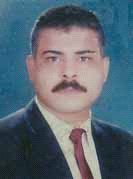 